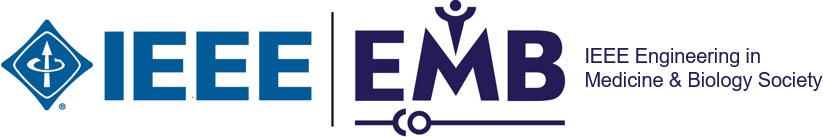 Special Session Title:Special Session Organizer Name & Affiliation 1:Biomedical Signal ProcessingSpecial Session Organizer Name & Affiliation 2:Special Session Organizer Name & Affiliation 3:Biomedical Imaging and Image ProcessingMicro/Nano-bioengineering; Cellular/Tissue EngineeringComputational Systems & Synthetic Biology; Multiscale ModelingCardiovascular and Respiratory System EngineeringNeural and Rehabilitation EngineeringSpecial Session Organizer Name & Affiliation 4:Biomedical Sensors and Wearable SystemsSpecial Session Organizer Name & Affiliation 5:Bio robotics and BiomechanicsTherapeutic & Diagnostic Systems and TechnologiesSpecial Session Organizer Name & Affiliation 6:Biomedical & Health InformaticsBiomedical Engineering Education and SafetyTranslational Engineering at the Point of CareSpeaker 1 Name, AffiliationAbstract— This document is a template for Microsoft Word for the submission of a one-page paper to EMB conferences. If you are submitting a normal full contributed paper please use the 4-page paper template available on the conference submission website.INTRODUCTIONThis template provides authors with most of the formatting specifications needed for preparing electronic versions of their papers. A brief abstract (containing unformatted text only) must be entered also in the abstract text box when submitting this paper on Papercept.Headings may be used as required. Please adopt the Small-Caps heading style as used routinely in IEEE Transactions. References may be included if necessary as may figures. But the overall paper (including references and figures) cannot exceed the one page limit. Do not change the margins, column widths, font sizes or line spacing to squeeze more text into a limited number of pages. Use italics for emphasis; do not underline.METHODSDefine abbreviations and acronyms the first time they are used in the text, even after they have been defined in the abstract. Do not use abbreviations in the title or heads unless they are unavoidable. Use either SI (MKS) or CGS as primary units. (SI units are encouraged.)You will need to determine whether or not your equation should be typed using either the Times New Roman or the Symbol font (please no other font). To create multileveled equations, it may be necessary to treat the equation as a graphic. Equation numbers, within parentheses, are to position flush right, as in (1), using a right tab stop. Italicize Roman symbols for quantities and variables, but not Greek symbols. Use a long dash rather than a hyphen for a minus sign.a + � = X.	(1)Note that the equation is centered using a center tab stop. Be sure that the symbols in your equation have been defined before or immediately following the equation.*Research supported by ABC Foundation.F. A. Author is with the National Institute of Standards and Technology, Boulder, CO 80305 USA, phone: 303-555-5555; e-mail: author@ boulder.nist.gov).RESULTSFigure captions should be below the figures; table heads should appear above the tables. Insert figures and tables after they are cited in the text. Use the abbreviation “Fig. 1”, even at the beginning of a sentence.TABLE I.	TABLE TYPE STYLESPlace graphic hereWe suggest that you use a text box to insert a graphic (which is ideally a 300 dpi TIFF or EPS file, with all fonts embedded) because, in an MSW document, this method is somewhat more stable than directly inserting a picture. To have non-visible rules on your frame, use the MSWord “Format” pull-down menu, select Text Box > Colors and Lines to choose No Fill and No Line.Figure 1. Example of a figure caption.Figure Labels: Use 8 point Times New Roman for Figure labels. Use words rather than symbols or abbreviations when writing Figure axis labels to avoid confusing the reader. If including units in the label, present them within parentheses. Do not label axes only with units. In the example, write “Magnetization (A/m)”, not just “A/m”. Do not label axes with a ratio of quantities and units. For example, write “Temperature (K)”, not “Temperature/K.”DISCUSSION & CONCLUSIONDiscuss how this work impacts medicine and/or biology.ACKNOWLEDGMENTThe preferred spelling of “acknowledgment” is without an “e” after the “g”. Avoid “One of us (R. B. G.) thanks”; try “R. B. G. thanks”. Put sponsor acknowledgments in the footnoteREFERENCESG. O. Young, “Synthetic structure of industrial plastics (Book style with paper title and editor),” in Plastics, 2nd ed. vol. 3, J. Peters, Ed. New York: McGraw-Hill, 1964, pp. 15–64.W.-K. Chen, Linear Networks and Systems (Book style). Belmont, CA: Wadsworth, 1993, pp. 123–135.Speaker 2 Name, AffiliationAbstract— This document is a template for Microsoft Word for the submission of a one-page paper to EMB conferences. If you are submitting a normal full contributed paper please use the 4-page paper template available on the conference submission website.INTRODUCTIONThis template provides authors with most of the formatting specifications needed for preparing electronic versions of their papers. A brief abstract (containing unformatted text only) must be entered also in the abstract text box when submitting this paper on Papercept.Headings may be used as required. Please adopt the Small-Caps heading style as used routinely in IEEE Transactions. References may be included if necessary as may figures. But the overall paper (including references and figures) cannot exceed the one page limit. Do not change the margins, column widths, font sizes or line spacing to squeeze more text into a limited number of pages. Use italics for emphasis; do not underline.METHODSDefine abbreviations and acronyms the first time they are used in the text, even after they have been defined in the abstract. Do not use abbreviations in the title or heads unless they are unavoidable. Use either SI (MKS) or CGS as primary units. (SI units are encouraged.)You will need to determine whether or not your equation should be typed using either the Times New Roman or the Symbol font (please no other font). To create multileveled equations, it may be necessary to treat the equation as a graphic. Equation numbers, within parentheses, are to position flush right, as in (1), using a right tab stop. Italicize Roman symbols for quantities and variables, but not Greek symbols. Use a long dash rather than a hyphen for a minus sign.RESULTSFigure captions should be below the figures; table heads should appear above the tables. Insert figures and tables after they are cited in the text. Use the abbreviation “Fig. 1”, even at the beginning of a sentence.TABLE II.	TABLE TYPE STYLESPlace graphic hereWe suggest that you use a text box to insert a graphic (which is ideally a 300 dpi TIFF or EPS file, with all fonts embedded) because, in an MSW document, this method is somewhat more stable than directly inserting a picture. To have non-visible rules on your frame, use the MSWord “Format” pull-down menu, select Text Box > Colors and Lines to choose No Fill and No Line.Figure 2. Example of a figure caption.Figure Labels: Use 8 point Times New Roman for Figure labels. Use words rather than symbols or abbreviations when writing Figure axis labels to avoid confusing the reader. If including units in the label, present them within parentheses. Do not label axes only with units. In the example, write “Magnetization (A/m)”, not just “A/m”. Do not label axes with a ratio of quantities and units. For example, write “Temperature (K)”, not “Temperature/K.”DISCUSSION & CONCLUSIONDiscuss how this work impacts medicine and/or biology.a + � = X.	(1)Note that the equation is centered using a center tab stop. Be sure that the symbols in your equation have been defined before or immediately following the equation.*Research supported by ABC Foundation.F. A. Author is with the National Institute of Standards and Technology, Boulder, CO 80305 USA, phone: 303-555-5555; e-mail: author@ boulder.nist.gov).ACKNOWLEDGMENTThe preferred spelling of “acknowledgment” is without an “e” after the “g”. Avoid “One of us (R. B. G.) thanks”; try “R. B. G. thanks”. Put sponsor acknowledgments in the footnote.REFERENCESG. O. Young, “Synthetic structure of industrial plastics (Book style with paper title and editor),” in Plastics, 2nd ed. vol. 3, J. Peters, Ed. New York: McGraw-Hill, 1964, pp. 15–64.*Research supported by ABC Foundation.Abstract— This document is a template for Microsoft Word for the submission of a one-page paper to EMB conferences. If you are submitting a normal full contributed paper please use the 4-page paper template available on the conference submission website.INTRODUCTIONThis template provides authors with most of the formatting specifications needed for preparing electronic versions of their papers. A brief abstract (containing unformatted text only) must be entered also in the abstract text box when submitting this paper on Papercept.Headings may be used as required. Please adopt the Small-Caps heading style as used routinely in IEEE Transactions. References may be included if necessary as may figures. But the overall paper (including references and figures) cannot exceed the one page limit. Do not change the margins, column widths, font sizes or line spacing to squeeze more text into a limited number of pages. Use italics for emphasis; do not underline.METHODSDefine abbreviations and acronyms the first time they are used in the text, even after they have been defined in the abstract. Do not use abbreviations in the title or heads unless they are unavoidable. Use either SI (MKS) or CGS as primary units. (SI units are encouraged.)You will need to determine whether or not your equation should be typed using either the Times New Roman or the Symbol font (please no other font). To create multileveled equations, it may be necessary to treat the equation as a graphic. Equation numbers, within parentheses, are to position flush right, as in (1), using a right tab stop. Italicize Roman symbols for quantities and variables, but not Greek symbols. Use a long dash rather than a hyphen for a minus sign.TABLE III.	TABLE TYPE STYLESPlace graphic hereWe suggest that you use a text box to insert a graphic (which is ideally a 300 dpi TIFF or EPS file, with all fonts embedded) because, in an MSW document, this method is somewhat more stable than directly inserting a picture. To have non-visible rules on your frame, use the MSWord “Format” pull-down menu, select Text Box > Colors and Lines to choose No Fill and No Line.Figure 3. Example of a figure caption.Figure Labels: Use 8 point Times New Roman for Figure labels. Use words rather than symbols or abbreviations when writing Figure axis labels to avoid confusing the reader. If including units in the label, present them within parentheses. Do not label axes only with units. In the example, write “Magnetization (A/m)”, not just “A/m”. Do not label axes with a ratio of quantities and units. For example, write “Temperature (K)”, not “Temperature/K.”DISCUSSION & CONCLUSIONDiscuss how this work impacts medicine and/or biology.ACKNOWLEDGMENTThe preferred spelling of “acknowledgment” is without an “e” after the “g”. Avoid “One of us (R. B. G.) thanks”; try “R. B. G. thanks”. Put sponsor acknowledgments in the footnote.a + � = X.	(1)Note that the equation is centered using a center tab stop. Be sure that the symbols in your equation have been defined before or immediately following the equation.XI. RESULTSFigure captions should be below the figures; table heads should appear above the tables. Insert figures and tables after they are cited in the text. Use the abbreviation “Fig. 1”, even at the beginning of a sentence.F. A. Author is with the National Institute of Standards and Technology, Boulder, CO 80305 USA, phone: 303-555-5555; e-mail: author@ boulder.nist.gov).REFERENCESG. O. Young, “Synthetic structure of industrial plastics (Book style with paper title and editor),” in Plastics, 2nd ed. vol. 3, J. Peters, Ed. New York: McGraw-Hill, 1964, pp. 15–64.*Research supported by ABC Foundation.F. A. Author is with the National Institute of Standards and Technology, Boulder, CO 80305 USA, phone: 303-555-5555; e-mail: author@ boulder.nist.gov).Abstract— This document is a template for Microsoft Word for the submission of a one-page paper to EMB conferences. If you are submitting a normal full contributed paper please use the 4-page paper template available on the conference submission website.INTRODUCTIONThis template provides authors with most of the formatting specifications needed for preparing electronic versions of their papers. A brief abstract (containing unformatted text only) must be entered also in the abstract text box when submitting this paper on Papercept.Headings may be used as required. Please adopt the Small-Caps heading style as used routinely in IEEE Transactions. References may be included if necessary as may figures. But the overall paper (including references and figures) cannot exceed the one page limit. Do not change the margins, column widths, font sizes or line spacing to squeeze more text into a limited number of pages. Use italics for emphasis; do not underline.METHODSDefine abbreviations and acronyms the first time they are used in the text, even after they have been defined in the abstract. Do not use abbreviations in the title or heads unless they are unavoidable. Use either SI (MKS) or CGS as primary units. (SI units are encouraged.)You will need to determine whether or not your equation should be typed using either the Times New Roman or the Symbol font (please no other font). To create multileveled equations, it may be necessary to treat the equation as a graphic. Equation numbers, within parentheses, are to position flush right, as in (1), using a right tab stop. Italicize Roman symbols for quantities and variables, but not Greek symbols. Use a long dash rather than a hyphen for a minus sign.they are cited in the text. Use the abbreviation “Fig. 1”, even at the beginning of a sentence.TABLE IV.	TABLE TYPE STYLESPlace graphic hereWe suggest that you use a text box to insert a graphic (which is ideally a 300 dpi TIFF or EPS file, with all fonts embedded) because, in an TaMbSleW  document,  this  method  is  somewhat  more  stable  than  directly Hienasderting a picture.  To have non-visible rules on your frame, use the MSWord “Format” pull-down menu, select Text Box > Colors andLines to choose No Fill and No Line.Figure 4. Example of a figure caption.Figure Labels: Use 8 point Times New Roman for Figure labels. Use words rather than symbols or abbreviations when writing Figure axis labels to avoid confusing the reader. If including units in the label, present them within parentheses. Do not label axes only with units. In the example, write “Magnetization (A/m)”, not just “A/m”. Do not label axes with a ratio of quantities and units. For example, write “Temperature (K)”, not “Temperature/K.”DISCUSSION & CONCLUSIONDiscuss how this work impacts medicine and/or biology.ACKNOWLEDGMENTThe preferred spelling of “acknowledgment” is without an “e” after the “g”. Avoid “One of us (R. B. G.) thanks”; try “R. B. G. thanks”. Put sponsor acknowledgments in the footnote.Speaker 5 Synopsisa + � = X.	(1)REFERENCESNote that the equation is centered using a center tab stop. Be sure that the symbols in your equation have been defined before or immediately following the equation.XV. RESULTSFigure captions should be below the figures; table heads should appear above the tables. Insert figures and tables afterG. O. Young, “Synthetic structure of industrial plastics (Book style with paper title and editor),” in Plastics, 2nd ed. vol. 3, J. Peters, Ed. New York: McGraw-Hill, 1964, pp. 15–64.*Research supported by ABC Foundation.F. A. Author is with the National Institute of Standards and Technology, Boulder, CO 80305 USA, phone: 303-555-5555; e-mail: author@ boulder.nist.gov).Abstract— This document is a template for Microsoft Word for the submission of a one-page paper to EMB conferences. If you are submitting a normal full contributed paper please use the 4-page paper template available on the conference submission website.INTRODUCTIONThis template provides authors with most of the formatting specifications needed for preparing electronic versions of their papers. A brief abstract (containing unformatted text only) must be entered also in the abstract text box when submitting this paper on Papercept.Headings may be used as required. Please adopt the Small-Caps heading style as used routinely in IEEE Transactions. References may be included if necessary as may figures. But the overall paper (including references and figures) cannot exceed the one page limit. Do not change the margins, column widths, font sizes or line spacing to squeeze more text into a limited number of pages. Use italics for emphasis; do not underline.METHODSDefine abbreviations and acronyms the first time they are used in the text, even after they have been defined in the abstract. Do not use abbreviations in the title or heads unless they are unavoidable. Use either SI (MKS) or CGS as primary units. (SI units are encouraged.)You will need to determine whether or not your equation should be typed using either the Times New Roman or the Symbol font (please no other font). To create multileveled equations, it may be necessary to treat the equation as a graphic. Equation numbers, within parentheses, are toPlace graphic hereWe suggest that you use a text box to insert a graphic (which is ideally a 300 dpi TIFF or EPS file, with all fonts embedded) because, in an MSW document, this method is somewhat more stable than directly inserting a picture. To have non-visible rules on your frame, use the MSWord “Format” pull-down menu, select Text Box > Colors and Lines to choose No Fill and No Line.TABLE V.	TABLE TYPE STYLESFigure 5.   Example of a figure caption.Figure Labels: Use 8 point Times New Roman for Figure labels. Use words rather than symbols or abbreviations when writing Figure axis labels to avoid confusing the reader. If including units in the label, present them within parentheses. Do not label axes only with units. In the example, write “Magnetization (A/m)”, not just “A/m”. Do not label axes with a ratio of quantities and units. For example, write “Temperature (K)”, not “Temperature/K.”DISCUSSION & CONCLUSIONDiscuss how this work impacts medicine and/or biology.ACKNOWLEDGMENTThe preferred spelling of “acknowledgment” is without an “e” after the “g”. Avoid “One of us (R. B. G.) thanks”; try “R. B. G. thanks”. Put sponsor acknowledgments in theSpeaker 6 Synopsisposition flush right, as in (1), using a right tab stop. Italicize Roman symbols for quantities and variables, but not Greek symbols. Use a long dash rather than a hyphen for a minusfootnote.REFERENCESsign.a + � = X.	(1)G. O. Young, “Synthetic structure of industrial plastics (Book style with paper title and editor),” in Plastics, 2nd ed. vol. 3, J. Peters, Ed. New York: McGraw-Hill, 1964, pp. 15–64.Note that the equation is centered using a center tab stop. Be sure that the symbols in your equation have been defined before or immediately following the equation.XIX. RESULTSFigure captions should be below the figures; table heads should appear above the tables. Insert figures and tables after they are cited in the text. Use the abbreviation “Fig. 1”, even at the beginning of a sentence.*Research supported by ABC Foundation.F. A. Author is with the National Institute of Standards and Technology, Boulder, CO 80305 USA, phone: 303-555-5555; e-mail: author@ boulder.nist.gov).the 4-page paper template available on the conference submission website.INTRODUCTIONThis template provides authors with most of the formatting specifications needed for preparing electronic versions of their papers. A brief abstract (containing unformatted text only) must be entered also in the abstract text box when submitting this paper on Papercept.Headings may be used as required. Please adopt the Small-Caps heading style as used routinely in IEEE Transactions. References may be included if necessary as may figures. But the overall paper (including references and figures) cannot exceed the one page limit. Do not change the margins, column widths, font sizes or line spacing to squeeze more text into a limited number of pages. Use italics for emphasis; do not underline.METHODSDefine abbreviations and acronyms the first time they are used in the text, even after they have been defined in the abstract. Do not use abbreviations in the title or heads unless they are unavoidable. Use either SI (MKS) or CGS as primary units. (SI units are encouraged.)You will need to determine whether or not your equation should be typed using either the Times New Roman or the Symbol font (please no other font). To create multileveled equations, it may be necessary to treat the equation as a graphic. Equation numbers, within parentheses, are to position flush right, as in (1), using a right tab stop. Italicize Roman symbols for quantities and variables, but not Greek symbols. Use a long dash rather than a hyphen for a minus sign.MSWord “Format” pull-down menu, select Text Box > Colors and Lines to choose No Fill and No Line.Figure 6. Example of a figure caption.Figure Labels: Use 8 point Times New Roman for Figure labels. Use words rather than symbols or abbreviations when writing Figure axis labels to avoid confusing the reader. If including units in the label, present them within parentheses. Do not label axes only with units. In the example, write “Magnetization (A/m)”, not just “A/m”. Do not label axes with a ratio of quantities and units. For example, write “Temperature (K)”, not “Temperature/K.”XXIV. DISCUSSION & CONCLUSIONDiscuss how this work impacts medicine and/or biology.ACKNOWLEDGMENTThe preferred spelling of “acknowledgment” is without an “e” after the “g”. Avoid “One of us (R. B. G.) thanks”; try “R. B. G. thanks”. Put sponsor acknowledgments in the footnote.REFERENCESG. O. Young, “Synthetic structure of industrial plastics (Book style with paper title and editor),” in Plastics, 2nd ed. vol. 3, J. Peters, Ed. New York: McGraw-Hill, 1964, pp. 15–64.a + � = X.	(1)Note that the equation is centered using a center tab stop. Be sure that the symbols in your equation have been defined before or immediately following the equation.XXIII. RESULTSFigure captions should be below the figures; table heads should appear above the tables. Insert figures and tables after they are cited in the text. Use the abbreviation “Fig. 1”, even at the beginning of a sentence.TABLE VI.	TABLE TYPE STYLESTable HeadTable Column HeadTable Column HeadTable Column HeadTable HeadTable column subheadSubheadSubheadcopyMore table copyaTable HeadTable Column HeadTable Column HeadTable Column HeadTable HeadTable column subheadSubheadSubheadcopyMore table copyaTable HeadTable Column HeadTable Column HeadTable Column HeadTable HeadTable column subheadSubheadSubheadcopyMore table copyaTable column subheadSubheadSubheadcopyMore table copyaTable HeadTable Column HeadTable Column HeadTable Column HeadTable HeadTable column subheadSubheadSubheadcopyMore table copyaTable HeadTable Column HeadTable Column HeadTable Column HeadTable HeadTable column subheadSubheadSubheadcopyMore table copya